CITY DAY PHYSICAL EDUCATION RULES/EXPECTATIONSBe prepared to learn 				Help others and cooperate HAVE FUN 						STOP, LOOK and LISTEN on the whistle Try your best 					Move SAFELY and in control BE RESPECTFUL 					Leave with a SMILE CITY DAY GRADING POLICY CONSISTS OF THREE MAIN AREAS:Skill Development  	Participation/Effort 	Attitude 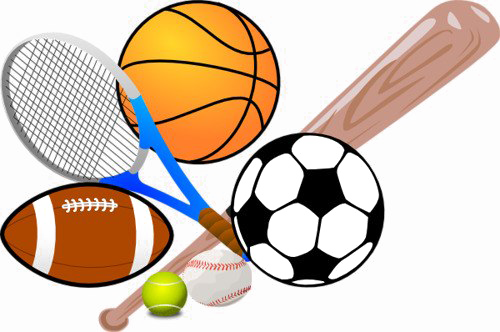 